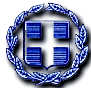 EΛΛΗΝΙΚΗ ΔΗΜΟΚΡΑΤΙΑ                                                                                       ΑΚΡΙΒΕΣ ΑΝΤΙΓΡΑΦΟΥΠΟΥΡΓΕΙΟ ΥΓΕΙΑΣ						              Κέρκυρα 29/05/20246η Υγειονομική Περιφέρεια				                                           Αρ. Πρωτ..: 12385 Πελοποννήσου, Ιονίων Νήσων,Ηπείρου και Δυτικής ΕλλάδαςΓΕΝΙΚΟ ΝΟΣΟΚΟΜΕΙΟ ΚΕΡΚΥΡΑΣ «ΑΓΙΑ ΕΙΡΗΝΗ»ΤΜΗΜΑ ΠΡΟΜΗΘΕΙΩΝΕΠΑΝΑΠΡΟΚΗΡΥΞΗ - ΠΕΡΙΛΗΨΗ ΔΙΑΚΗΡΥΞΗΣ 16/2024Το Γενικό Νοσοκομείο Κέρκυρας επαναπροκηρύσσει Δημόσιο Ανοικτό Πλειοδοτικό Διαγωνισμό, με σφραγισμένες προσφορές και στην συνέχιση αυτού με Δημοπρασία με προφορικές προσφορές μέχρι αναδείξεως του τελευταίου πλειοδότη, ο οποίος θα πραγματοποιηθεί στο Αμφιθέατρο του Νοσοκομείου (Εθνική οδός Κέρκυρας – Παλαιοκαστρίτσας Περιοχή ΚΟΝΤΟΚΑΛΙ Κέρκυρας – Ισόγειο κτιρίου) στις 01η Ιουλίου 2024 ημέρα Δευτέρα και ώρα 12:00 μ.μ. για την ανάδειξη αναδόχου – ων εκμετάλλευσης τριών (3) ακινήτων, ιδιοκτησίας του Γενικού Νοσοκομείου Κέρκυρας και για χρονικό διάστημα εκμίσθωσης τα είκοσι (20) έτη. Καταληκτική ημ/νία και ώρα κατάθεσης των προσφορών : 28η Ιουνίου 2024 ημέρα Παρασκευή και ώρα 14:00 μ.μ στο Πρωτόκολλο του Γ. Ν. Κέρκυρας. Λεπτομέρειες της προκήρυξης μπορούν οι ενδιαφερόμενοι να ζητούν από το Γραφείο Προμηθειών του Νοσοκομείου όλες τις εργάσιμες ημέρες και ώρες 12.00 – 14.00 και στα τηλέφωνα : 26613-60466 / 868Το πλήρες κείμενο της Διακήρυξης είναι διαθέσιμο στη ΔΙΑΥΓΕΙΑ, στην ιστοσελίδα του Γενικού Νοσοκομείου Κέρκυρας (www.gnkerkyras.gr) καθώς και στο Κ.Η.Μ.Δ.Η.Σ. Πιθανές διευκρινήσεις επί της Διακηρύξεως θα αναρτώνται στους ανωτέρω ιστότοπους.AKINHTΑΑρμόδιοι υπάλληλοι : Βλάσση Μ., Χατζηστεργίου Γ.Η ΔΙΟΙΚΗΤΡΙΑ Γ.Ν.ΚΕΡΚΥΡΑΣΑΔΑΜΑΝΤΙΑ ΕΓΓΛΕΖΟΠΟΥΛΟΥΑ/ΑΔ/ΝΣΗ ΑΚΙΝΗΤΩΝΠΕΡΙΓΡΑΦΗ ΑΚΙΝΗΤΩΝΤΙΜΗ ΕΚΚΙΝΗΣΗΣ ΣΕ ΕΥΡΩ12η ΠΑΡΟΔΟΣ ΑΡΣΕΝΙΟΥ 1-3ΜΟΥΡΑΓΙΑ - ΚΕΡΚΥΡΑ4όροφο ακίνητο, συνολικό εμβαδόν υπάρχουσας δόμησης 476,00 τ.μ περίπου (ισόγειο 56,00 τ.μ, Α΄,Β ΄& Γ΄ Όροφος 140,00 τ.μ έκαστος) 4.600 ευρώ2ΛΑΥΡΕΝΤΙΟΥ ΜΑΒΙΛΗ 19, ΠΑΛΑΙΑ ΠΟΛΗ- ΚΕΡΚΥΡΑΤριώροφο ακίνητο εντός οικοπέδου συνολ. Εμβαδού 55.00 τ.μ περίπου. Συνολικό εμβαδόν υπάρχουσας δόμησης 95.00 τ.μ περίπου (ισόγειο, Α΄&΄Β ορόφος) 900,003ΑΛΜΠΑΝΑ ΜΗΝΙΑΤΗ ΜΑΡΓ. 14, ΠΟΡΤΑ ΡΕΜΟΥΝΤΑ, ΚΕΡΚΥΡΑΟροφοδιαμέρισμα Β΄ Όρόφου, 90,00 τμ, περίπου σε τριώροφο ακίνητο.900,00